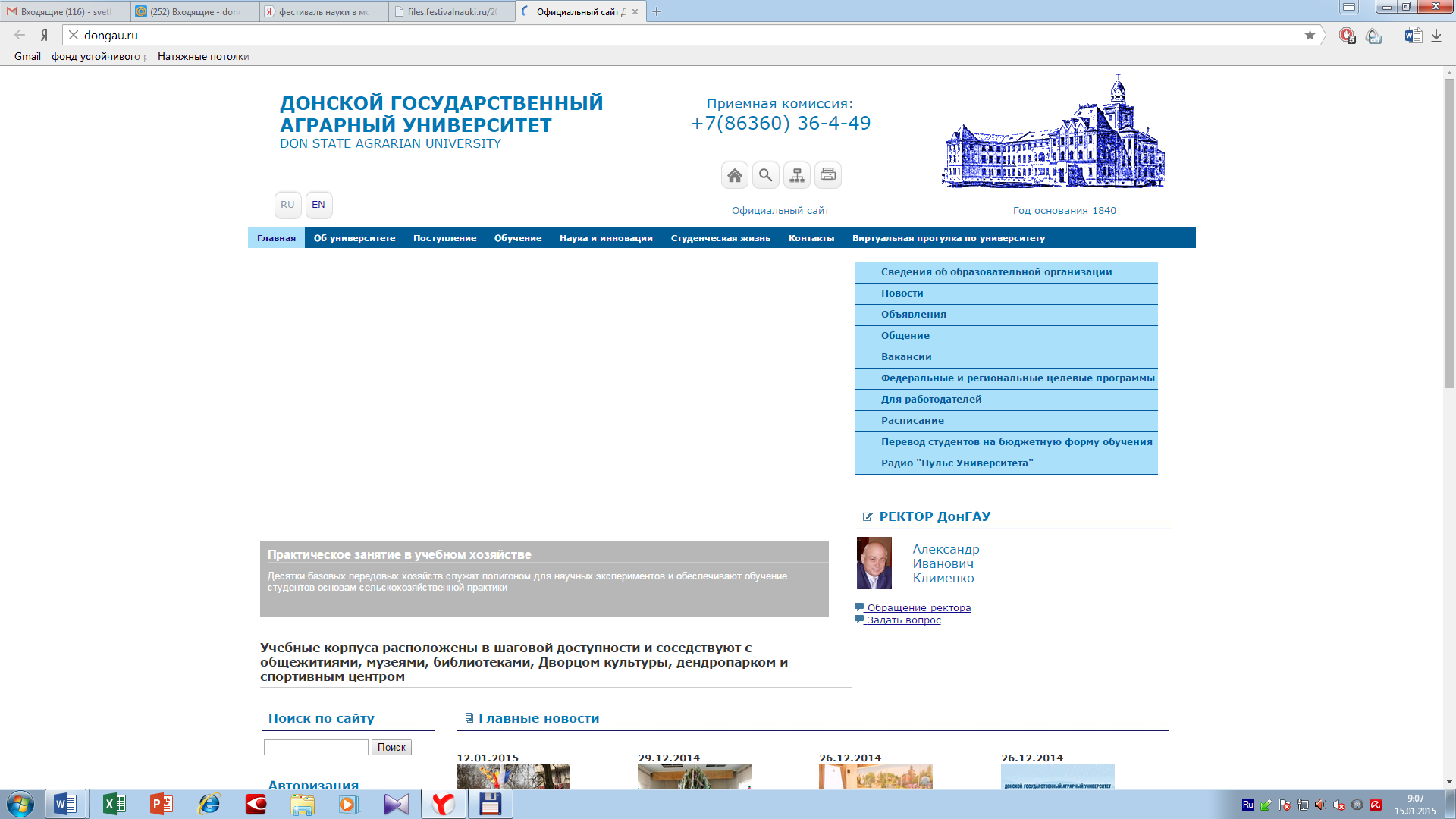 Министерство сельского хозяйства Российской ФедерацииДепартамент научно-технологической политики и образованияФГБОУ ВО «Донской государственный аграрный университет»Международная научно-практическая конференция «ВЕТЕРИНАРНАЯ НАУКА СЕГОДНЯ: ПОСТУЛАТЫ ПРОШЛОГО И СОВРЕМЕННЫЕ ПРОБЛЕМЫ», посвященная 100-летию первой в России кафедры паразитологии3 – 5 мая 2017 г.ФГБОУ ВО «Донской государственный аграрный университет» приглашает Вас принять участие в работе Международной научно-практической конференции, посвященной 100-летию первой в России кафедры паразитологии, первым профессором которой был избран К.И. Скрябин 2 мая 1917 года в городе Новочеркасске при Донском ветеринарном институте (ныне ФГБОУ ВО Донской ГАУ).По окончании конференций будет издан электронный сборник статей и размещен в базе данных научной электронной библиотеки РИНЦ (договор № 378-02/2014К от 24.02.2014 г.) и на сайте университета www.dongau.ru. Сборнику статей присваивается международный стандартный книжный номер ISBN. Материалы конференции публикуются бесплатно.Работа конференции предполагает заочное участие. Языки конференции: русский, английский, немецкий.ОРГАНИЗАЦИОННЫЙ КОМИТЕТ:А.И. Клименко – председатель оргкомитета, ректор ФГБОУ ВО Донской ГАУ, академик РАН;А.А. Громаков – зам. председателя, проректор по научной работе ФГБОУ ВО Донской ГАУ, к.с.-х.н., доцент;Э.Е. Острикова  – зам. председателя, декан ветеринарного факультета, д.с.-х.н., доцент;А.Н. Тазаян – зав. кафедрой паразитологии, ветеринарно-санитарной экспертизы и эпизоотологии, к.в.н., доцент;А.Н. Островский – доцент кафедры паразитологии, ветеринарно-санитарной экспертизы и эпизоотологии, к.в.н.;Ю.М. Гак – доцент кафедры паразитологии, ветеринарно-санитарной экспертизы и эпизоотологии, к.с.-х.н.;Т.Н. Бабкина – профессор кафедры терапии и пропедевтики, к.в.н.;Н.В. Чопорова – доцент кафедры биологии, морфологии и вирусологии, к.в.н.;С.В. Подгорская – начальник научной части Донского ГАУ, доцент.Работа конференции будет осуществляться по следующим направлениям:1. Паразитология и инвазионные болезни животных2. Ветеринарно-санитарная экспертиза3. Эпизоотология и инфекционные болезни животныхУсловия участияК участию в работе конференции приглашаются преподаватели, аспиранты, молодые ученые вузов России и зарубежных вузов, а также научные сотрудники НИИ. Форма участия в работе конференций заочная - предполагает публикацию материалов в электронном сборнике научных трудов. Оргкомитет конференции оставляет за собой право отказать в публикации статьи, не соответствующей теме и направлениям конференции, оформленным не в соответствии с требованиями или в случае обнаружения недобросовестных заимствований.Для участия в конференции необходимо предоставить текст статьи и заявку по форме:Заявка на участие вМеждународной научно-практической конференции«Ветеринарная наука сегодня: постулаты прошлого и современные проблемы»3 – 5 мая 2017 г.Требования к оформлению материалов для публикацииКоличество страниц в научной статье до 5 страниц.Требования к структуре статьи:а) индекс УДК в соответствии с классификатором (в левом верхнем углу);б) название статьи;в) фамилии и инициалы авторов (не более 3);г) место (-а) работы (учебы) автора (-ов);д) аннотация (не более 250 слов);е) ключевые слова или словосочетания (не более 15 слов);ж) введение (состояние проблемы, цель и задачи исследования);з) основная часть (методика исследований,  результаты исследований);и) заключение (итоги работы, обобщения, выводы);к) список литературы (ГОСТ 7.1-2003).Для русскоязычных статей дополнительно на английском языке:л) название статьи;м) фамилии и инициалы авторов;н) место (-а) работы (учебы) автора (-ов);о) аннотация и ключевые слова.Правила оформления рукописи:УДК (обязательно) с выравниванием по левому краю. Через интервал по центру печатается название статьи заглавными буквами, полужирным шрифтом (точка в конце не ставится, переносы в строке заголовка не допускаются).Следующая строка (по центру) – фамилии и инициалы авторов с указанием полного названия организации, представляющей материалы, через 1 интервал – аннотация и ключевые слова (курсивом); через 1 интервал текст статьи.ОБРАЗЕЦ ОФОРМЛЕНИЯТекст набирается в редакторе MS Word. Шрифт - Times New Roman, кегль 14. Отступ первой строки абзаца – 1,25 см. Интервал - 1, выравнивание по «ширине».Параметры страницы: отступ сверху, снизу, слева, справа – по 2,0 см. Пользоваться командой «расстановка переносов». Набор формул осуществляется в редакторе формул Microsoft  Equation 3.0, нумерация  формул справа в круглых скобках.Рисунки должны быть выполнены четко, понятно и представлены как в тексте статьи, так и в виде отдельных файлов. Каждый рисунок должен иметь подрисуночную надпись и располагаться втексте после ссылки на него (Рисунок 1 - Название рисунка). Отсканированные и вставленные в статью рисунки не принимаются.Таблицы должны помещаться на странице по ширине. В таблице допускается шрифт 12, не использовать курсив или жирный шрифт. Единственная таблица или рисунок не нумеруются. Текст статьи должен быть тщательно вычитан и подписан всеми авторами. Материалы конференции печатаются в авторской редакции.Статьи и заявки в электронном виде необходимо направить до 30 апреля 2017 года на адрес электронной почты: tchoporowa2016@yandex.ruКонтактный телефон: 8-918-537-61-63Чопорова Наталья ВиленовнаНазвание доклада (статьи) Название секцииСведения об авторе(-ах)Сведения об авторе(-ах)Ф. И. О. (полностью)Ученая степеньУченое званиеДолжностьМесто работы, учебы (полное наименование организации)Контактный телефон(для иногородних с указанием тел. кода города)Адрес электронной почты для пересылки сборника материалов конференции в электронном видеУДК 631.16ОПРЕДЕЛЕНИЕ ЭФФЕКТИВНОСТИ ОСЕМЕНЕНИЯ ТЕЛОК СЕКСИРОВАННЫМ СЕМЕНЕМНикитеев П.А., Войтенко Л.Г., Сочинская О.Н.ФБОУ ВО «Донской государственный аграрный университет»В статье изучены биологические и санитарные показатели разделенной по полу спермы быков, полученной из ряда зарубежных фирм. Приводятся результаты искусственного осеменения телок сексированным семенем.Ключевые слова: сексированная сперма, быки, подвижность сперматозоидов, оплодотворяемость телок, соотношение полов в потомстве.DETERMINING THE EFFECTIVENESS OF INSEMINATION HEIFERS SEX SEEDNikiteev P., Voitenko L., Sochinskua O.Don State Agrarian UniversityThis paper studied the biological and health indicators are divided by gender of bull semen obtained from a number of foreign firms. The results of the artificial insemination of heifers sex seed.Key words: sex semen, bulls, sperm motility, fertilization heifers, the sex ratio of offspring.Текст…Список литературы